VICTORIA UNIVERSITY OF WELLINGTONTe Whare Wananga o te Upoko o te Ika a MauiSchool of Engineering and Computer Science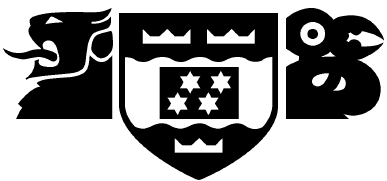 Te Kura Mātai Pūkaha, PūrorohikoReflective Report on Engaging with IndustryAuthorDateSubmitted in partial fulfilment of the requirements for BE Work Experience programmeSummaryA brief summary of no more than 100 words of the whole report; the three events attended, people you engaged with and lessons learnt.---//--- The overall report requirement is ~1000 words, including the summary. A reflective report should describe your journey to date (the context) and what learnings you might apply in future (the reflection). A successful reflection report uses the context (I attended an industry based IoT meetup to meet people already in industry, I was nervous but I spoke to several people) to draw learnings (I learned this is cutting edge technology, several people I spoke to are working on their own projects and you can start product development in your spare time) and to prompt the adoption of new approaches in future (next time I will try to be less shy about talking to people interested in the same things I am interested in).Many technical people focus on the immediate product (the event attended or widget they made) and express they could have improved the widget if only they had done xyz. Avoid this approach, that experience is gone and that widget is finished. Use reflection on that experience to discover how you might get better results in future. What do you carry forward, how will your next widget be better than the last.Do not leave these words in your report. Yes it has been done and yes the report was rejected…---//---Table of Contents ActivityGive details of the event: lecture, workshop, site visit etc. Include details of the speaker, their organisation, equipment used. Here you set the context.Include details like date, time, duration, location.People metDescribe a couple of the conversations you had with attendees already working in industry, organisers or presenters. These may have been technical in nature or simply ‘get to know you’ chats.Topics coveredInclude a description of the material covered e.g. the lecture covered topic X in great depth or was a general introduction to topics X, Y and Z. This provides more context.Lessons learntYou should record your impressions about the conversations you had and the topic covered e.g. I knew nothing about topic X before the event and this was a useful introduction. The dev I met from Xero got his Xero job through talking to people at meetups and being interested in what Xero needed.It would also be appropriate to comment on any lessons learnt or interests that this event has help develop. ActivitySee activity 1 above. People metAdd textTopics coveredAdd textLessons learntAdd text ActivitySee Activity 1 above.People metAdd textTopics coveredAdd textLessons learntAdd text Overall ConclusionsSummarise the conclusions you have drawn from these events.PO Box 600WellingtonNew ZealandTel: +64 4 463 5341Fax: +64 4 463 5045 Internet: office@ecs.vuw.ac.nz